2023年第三季度随县乡镇集中式饮用水源地水质分析报告 随县环境保护监测站二〇二三年八月简述2023年第三季度，随县环境保护监测站对乡镇集中式生活饮用水水源地清单上的19个乡镇集中式饮用水源地取水口开展了水质采样监测工作。监测结果显示，水质达标率为100%。其中5个达到Ⅱ类标准，占26.3%；14个达到Ⅲ类标准，占73.7%。详见下表。2023年第三季度随县乡镇集中式饮用水源地水质类别评价表分析报告2023年第三季度，监测的19个乡镇集中式生活饮用水水源水质达标率为100%，与2022年第三季度相比，水源地达标率上升10.5%；与2023年第二季度相比，水源地达标率持平。现将本次监测的结果分析报告如下。一、监测结果分析（一）监测点位河流型水源地在水厂取水口上游100米范围内设置监测断面；湖库型水源在每个水源取水口周边100米范围内设置1个监测点位进行采样。（二）监测项目《地表水环境质量标准》（GB3838-2002）中表1的基本项目（22项，化学需氧量、粪大肠菌群除外）、表2的补充项目（5项），共27项。（三）评价办法根据《地表水环境质量标准》（GB 3838-2002）和《地表水环境质量评价办法（试行）》（环办[2011]22号）进行评价，补充项目采用单因子评价法进行评价。描述水质类别时，使用“符合”或“劣于”等词语。水质类别与水质定性评价分级的对应关系见表1。表1  水质定性评价评价指标为：《地表水环境质量标准》（GB3838-2002）表 1 中除水温、化学需氧量、总氮、粪大肠菌群以外的20项指标。水温、总氮、粪大肠菌群作为参考指标单独评价（河流总氮除外）。（四）评价结果2023年第三季度，监测结果显示，水质达标率为100%。其中5个达到Ⅱ类标准，占26.3%；14个达到Ⅲ类标准，占73.7%。水质类别和超标情况统计见附表。图 1  水质类别统计图（五）水质超标情况无（六）与2022年第三季度对比（同比）情况1、整体对比2023年第三季度，水质达标率为100%。其中5个达到Ⅱ类标准，占26.3%；14个达到Ⅲ类标准，占73.7%。2022年第三季度，水质达标率为89.5%。其中5个达到Ⅱ类标准，占26.3%；12个达到Ⅲ类标准，占63.2%；2个达到Ⅳ类标准，占10.5%。本次监测结果与2022年第三季度相比，水源地达标率上升10.5%，水质良好。图2  2023年第三季度与2022年第三季度水质类别对比图2、超标项对比2022年第三季度水质超标项目为总磷，超标点位数为2处，占所有监测点位的10.5%。2023年第三季度水质无超标项。图 3  2023年第三季度与2022年第三季度水质超标对比（七）与2023年第二季度对比（环比）情况1、整体对比2023年第三季度，水质达标率为100%。其中5个达到Ⅱ类标准，占26.3%；14个达到Ⅲ类标准，占73.7%。2023年第二季度，水质达标率为100%。其中8个达到Ⅱ类标准，占 42.1%；11个达到Ⅲ类标准，占 57.9%。2023年第三季度与2023年第二季度相比水源地达标率持平，均为100%，但Ⅱ类水体数量减少3处，水质稍有下降。图4  2023年第三季度与2023年第二季度水质类别对比图超标项对比2023年第二季度、第三季度均无超标项目。二、水源地超标情况简要说明无三、建议为保障广大人民群众身体健康和生命安全，建议从以下方面着手，做好饮用水源保护工作，切实改善水环境质量。（一）属地管理。根据权责划分及管理权属，明确各乡镇政府为饮用水源地管理主体，对于河流型的饮用水源地，应强化河长的主体责任，切实加强水源保护工作。将水源保护工作纳入目标责任考核机制，建立健全考核督查、问题排查、执法检查、部门联动和饮用水安全重大事项会商协调等制度，形成协调有序、反应快速、运转高效、统筹推进的联动机制。（二）加强水源地保护。设立水源保护区标志。地方各级环保、水利等部门，要按照当地政府要求，参照《饮用水水源保护区标志技术要求》《集中式饮用水水源环境保护指南（试行）》（以下简称《集中式指南》）及《分散式指南》，在饮用水水源保护区的边界设立明确的地理界标和明显的警示标志，加强饮用水水源标志及隔离设施的管理维护。各乡镇应将水源地保护工作作为一项重要的民生工程来抓，建议各乡镇政府建立一个长效保护机制，由政府主导，各部门分工合作管理，全民共同参与的保护机制。禁止在饮用水源地水库进行商业化养殖，坚决取缔网箱养鱼、投肥养鱼等经营性活动；严格控制饮用水二级保护区滥砍滥伐，逐步恢复水源地周边生态环境，减少水土流失，让自然的力量来净化保护我们的饮用水；严禁在二级保护区以内新建、改建、扩建排放污染物的建设项目，原有排污口依法拆除或者关闭，确保饮用水安全；及时清理河道、库区内水草以及河道两侧堆积的生活垃圾等。对于变更的饮用水源地，在历史资料分析的基础上，还应加强现状水质监测，及时了解水源地水质状况，确保水源地正式投入使用前水质达到或优于Ⅲ类水体标准。（三）保障城镇污水处理厂有效运行。近年来，随着人民生活水平的提高，生活污水产生量逐年提高，生活污染源日趋复杂，生活污水已成为地表水污染的主要污染源，要保证生活污水全收集进污水管网，使生活污水得到有效处理，提升周边地表水的环境容量，改善水体自净能力，降低饮用水源地污染风险。（四）提高环保意识。水源地环境保护需要全社会的大力支持和积极参与。继续充分利用各种舆论宣传工具，提高周边群众自觉保护饮用水源地水质的主人翁意识，普及滥用农药化肥以及乱堆生活垃圾对水体危害的相关知识，增强人们的自身责任感，使每一位公民都清醒认识到自己既是水源地保护的受益者，又是水源地污染的受害者。（五）重视水质监测工作。每季度的饮用水源地水质监测工作是了解水库水质变化的重要手段。为方便开展饮用水源地水质监测工作，建议各水库建设一个水质监测平台，设置标识牌，方便水样采集，让样品更具有代表性和可比性，有效防止周边环境变化尤其是降水对取水点水质造成干扰。附件1：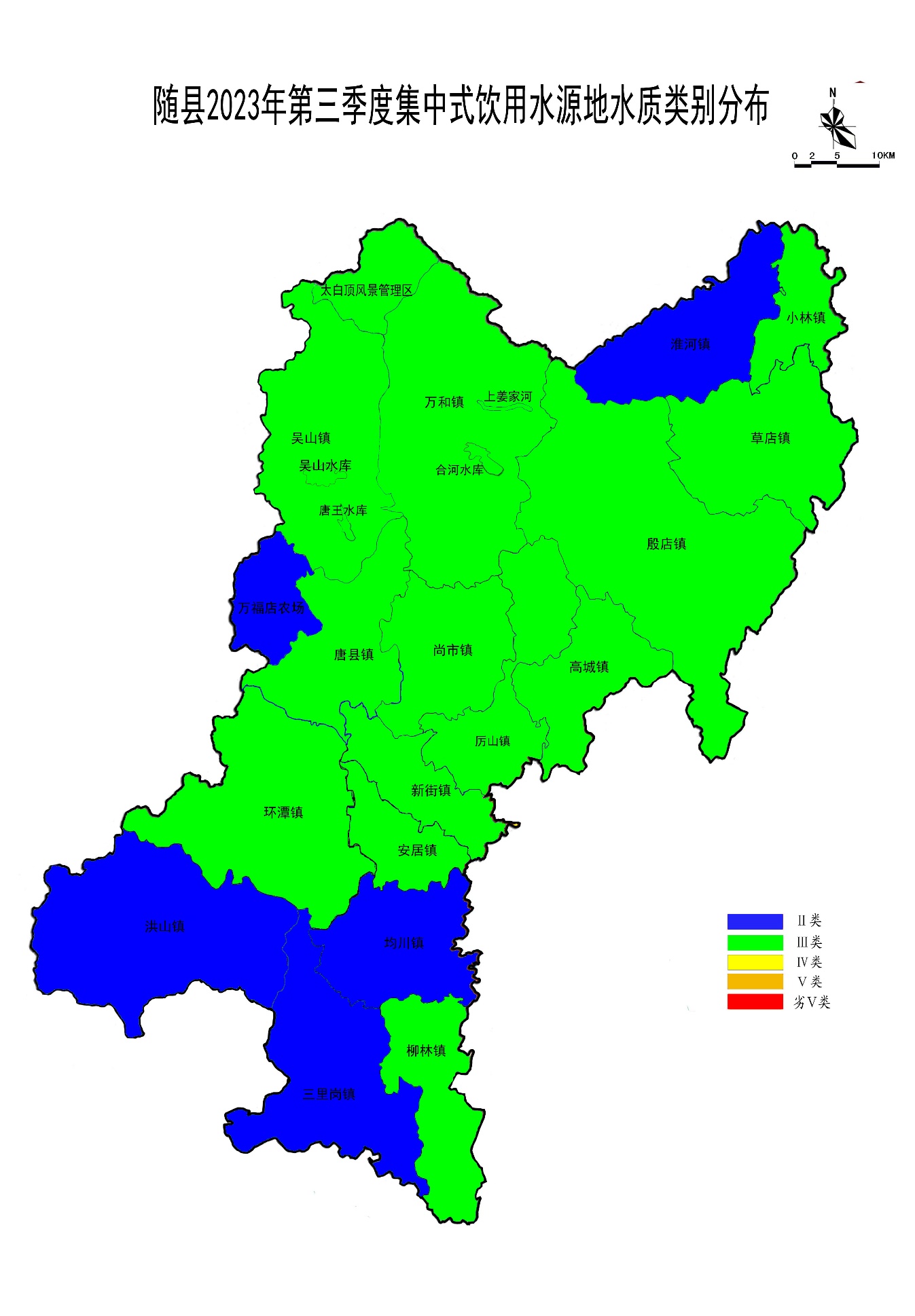 附件2：2022年第三季度随县乡镇集中式饮用水源地水质类别评价表附件3：2023年第二季度随县乡镇集中式饮用水源地水质类别评价表序号水源地名称湖库(是/否)水质类别是否达标超标项目、倍数1万和镇上姜家河否Ⅲ是/2万和镇合河水库是Ⅲ是/3太白顶风景管理区宗庄水库是Ⅲ是/4尚市镇沙河口水库是Ⅲ是/5新街镇黑屋湾水库是Ⅲ是/6万福店农场黑龙口水库是Ⅱ是/7吴山镇唐王水库是Ⅲ是/8唐县镇鲁城河水库是Ⅲ是/9环潭镇环潭水库是Ⅲ是/10洪山镇琵琶咀水库是Ⅱ是/11均川镇罗河水库是Ⅱ是/12柳林镇白果河水库是Ⅲ是/13三里岗镇丁家垭水库是Ⅱ是/14三里岗镇岩子河水库是Ⅲ是/15殷店镇天河口水库是Ⅲ是/16草店镇游河水库是Ⅲ是/17小林镇双河水库是Ⅲ是/18淮河镇永民河水库是Ⅱ是/19高城镇漂水河水源地是Ⅲ是/水质类别水质状况表征颜色水质功能类别Ⅰ～Ⅱ类水质优蓝色饮用水源地一级保护区、珍稀水生生物栖息地、鱼虾类产卵场、仔稚幼鱼的索饵场等；Ⅲ类水质良好绿色饮用水源地二级保护区、鱼虾类越冬场、洄游通道、水产养殖区、游泳区；Ⅳ类水质轻度污染黄色一般工业用水和人体非直接接触的娱乐用水；Ⅴ类水质中度污染橙色农业用水及一般景观用水；劣Ⅴ类水质重度污染红色除调节局部气候外，使用功能较差。序号水源地名称湖库(是/否)水质类别是否达标超标项目、倍数1万和镇上姜家河否Ⅱ是/2万和镇合河水库是Ⅲ是/3太白顶风景管理区宗庄水库是Ⅲ是/4尚市镇沙河口水库是Ⅲ是/5新街镇黑屋湾水库是Ⅲ是/6万福店农场黑龙口水库是Ⅲ是/7吴山镇唐王水库是Ⅱ是/8鲁城河水库（吴山水厂取水口）是Ⅳ否总磷超标0.8倍9唐县镇鲁城河水库是Ⅲ是/10环潭镇环潭水库是Ⅳ否总磷超标1倍11洪山镇琵琶咀水库是Ⅱ是/12均川镇罗河水库是Ⅲ是/13柳林镇白果河水库是Ⅲ是/14三里岗镇丁家垭水库是Ⅲ是/15三里岗镇岩子河水库是Ⅲ是/16殷店镇天河口水库是Ⅲ是/17草店镇游河水库是Ⅱ是/18小林镇双河水库是Ⅱ是/19淮河镇永民河水库是Ⅲ是/序号水源地名称湖库(是/否)水质类别是否达标超标项目、倍数1万和镇上姜家河否Ⅱ是/2万和镇合河水库是Ⅲ是/3太白顶风景管理区宗庄水库是Ⅲ是/4尚市镇沙河口水库是Ⅲ是/5新街镇黑屋湾水库是Ⅲ是/6万福店农场黑龙口水库是Ⅲ是/7吴山镇唐王水库是Ⅱ是/8鲁城河水库（吴山水厂取水口）是Ⅲ是/9唐县镇鲁城河水库是Ⅲ是/10环潭镇环潭水库是Ⅱ是/11洪山镇琵琶咀水库是Ⅱ是/12均川镇罗河水库是Ⅱ是/13柳林镇白果河水库是Ⅲ是/14三里岗镇丁家垭水库是Ⅱ是/15三里岗镇岩子河水库是Ⅱ是/16殷店镇天河口水库是Ⅲ是/17草店镇游河水库是Ⅲ是/18小林镇双河水库是Ⅲ是/19淮河镇永民河水库是Ⅱ是/